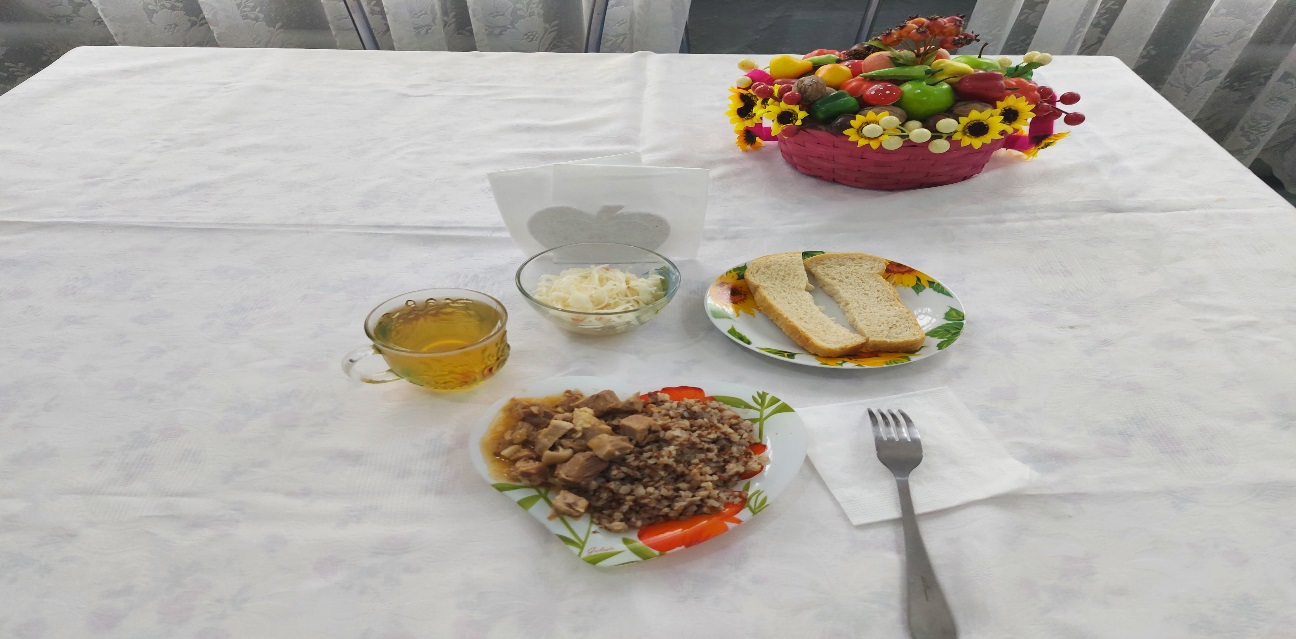 №Наименование блюдаМасса порции, грПищевые вещества, грПищевые вещества, грПищевые вещества, грЭнергетическая ценность, ккал№Наименование блюдаМасса порции, грБелки Жиры Углеводы Энергетическая ценность, ккал1Овощи/соленые500,350,050,956,002Гуляш10014,5516,792,89221,003Каша гречневая рассыпчатая1508,298,937,36243,754Хлеб пшеничный302,000,1510,5058,505Компот из смеси сухофруктов2000,660,0932,0175,82Итого за день25,8525,9883,71605,07